ПОЯСНИТЕЛЬНАЯ ЗАПИСКА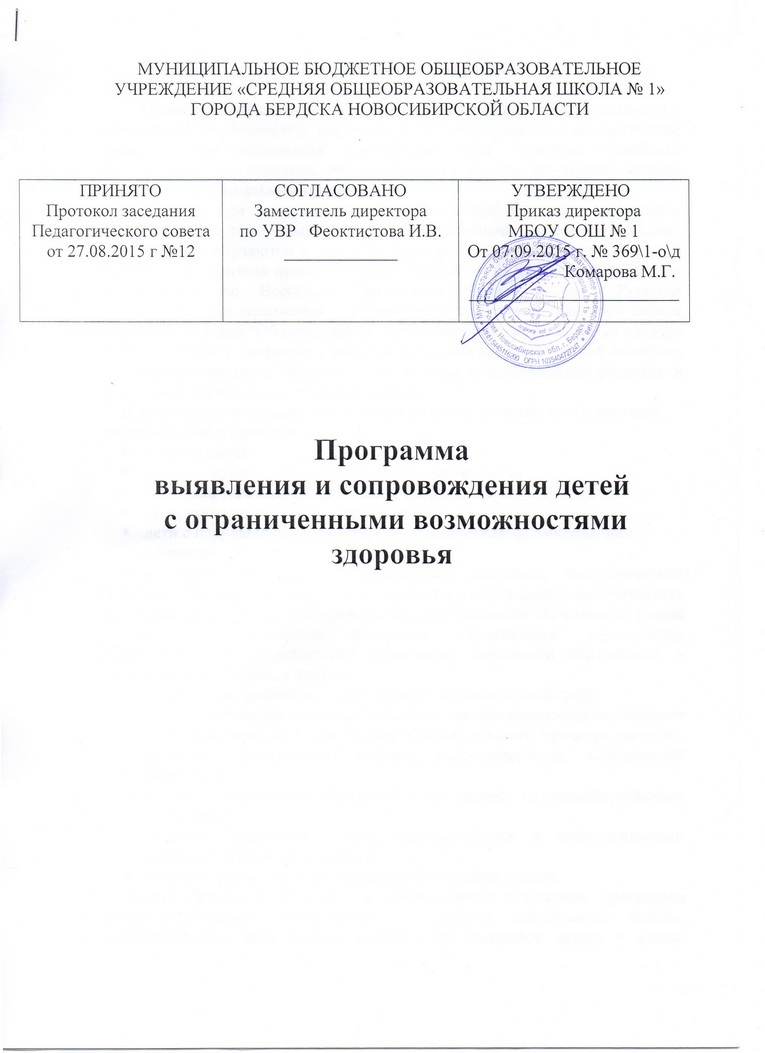 Права детей на развитие, получение адекватного их психофизическим и личностным особенностям образования и профессиональной подготовки признаны международными стандартами прав человека: Всеобщей декларацией прав человека, Международным пактом по экономическим, культурным и социальным правам.Подход, при котором все дети, несмотря на свои физические, интеллектуальные и иные особенности, включены в общую систему образования и обучаются в общеобразовательных школах вместе со своими сверстниками признан приоритетным в Конвенции ООН о правах ребенка и зафиксирован во Всеобщей Декларации Прав Человека. Развивая конституционные положения о равноправии граждан и общедоступности образования, Закон "Об образовании в Российской Федерации "от 29 декабря 2012 г. N 273-ФЗ  закрепил в качестве принципа государственной политики адаптивность системы образования к уровням и особенностям развития и подготовки обучающихся и воспитанников.В  общеобразовательной организации  могут обучаются дети с разными потребностями в развитии: дети-инвалидыдети с нарушениями анализаторных систем и речидети с нарушениями когнитивной сферыдети, попавшие в новую социальную средудети с нарушениями поведения, патологическим формированием личностиОсновываясь на анализе сложившейся ситуации, педагогический коллектив пришел к выводу о необходимости в своей работе реализовывать принципы доступности, непрерывности и вариативности образования, создав условия, обеспечивающие доступное качественное образование, удовлетворяющие потребностям социальных заказчиков образования – родителям и учащимся, а именно:в школе  выстраивается  вариативная образовательная среда; создается команда специалистов социально-психолого-педагогического сопровождения всех участников образовательного процесса (педагог-психолог, социальный педагог, учитель-логопед, медицинский работник); активно внедряются в образовательный процесс здоровьесберегающие технологии. активно внедряются новые образовательные и информационно-коммуникативные технологии;открыта группа предшкольной подготовки при  школе. Таким образом, констатируется необходимость в создании программы специализированной деятельности в системе образования школы, обеспечивающей действенную помощь нуждающимся детям, с целью предупреждения возникновения и решения деструктивных проблем в развитии ребенка.Цель программы: создание необходимых условий для адаптации образовательного пространства школы нуждам и запросам каждого участника образовательного процесса.Задачи программы:Построение в школе целостной системы, обеспечивающей оптимальные условия для адаптации, социализации, обучения, воспитания и полного достижения развития личности учащегося через интеграцию дошкольного, общего и профильного образования.Вовлечение в социальную жизнь детей с особыми образовательными потребностями в соответствии с их возрастными и индивидуальными особенностями, уровнем актуального развития, состоянием физического, соматического и нервно-психического здоровья.Создание единой психологически комфортной образовательной среды для детей, имеющих разные стартовые возможности.Формирование у обучающихся положительного отношения к учению как главному условию личного роста, преодоление негативных особенностей эмоционально-личностной сферы через включение детей в успешные виды деятельности (учебную, творческую, проектно-исследовательскую, коммуникативную, трудовую и др.).Организация системы эффективного психолого-педагогического сопровождения процесса обучения через взаимодействие специалистов (педагога-психолога, учителя-логопеда, социального педагога, медицинского работника), педагогов, родителей. Сохранение и укрепление здоровья школьников.Развитие личности ребенка в ученической группе, учет индивидуальных особенностей каждого воспитанника.Изменение общественного сознания по отношению к детям с особыми образовательными потребностями и особенностями в развитии. Направления программы выявления и сопровождения детей с особыми потребностями в развитии и обучении:психолого-педагогическое просвещениепсихолого-педагогическая профилактикапсихолого-педагогическое консультированиекоррекция и развитиепсихолого-педагогическая диагностикаСОДЕРЖАНИЕ ПРОГРАММЫАЛГОРИТМ РАБОТЫПРЕДПОЛАГАЕМЫЙ РЕЗУЛЬТАТСРОКИЗадача: сбор первичной информации о ребёнке и его семьеЗадача: сбор первичной информации о ребёнке и его семьеЗадача: сбор первичной информации о ребёнке и его семьеСобрание родителей будущих первоклассников: обсуждение проблемы психологической готовности к школе, целей, задач и организации подготовки к обучению в школеКомплектование класса предшкольной подготовкиапрельСбор информации о дошкольном периоде развития ребёнка и особенностях его семейного воспитанияКомплектование класса предшкольной подготовкимарт - майЗадача: осуществление первичной психолого-педагогической поддержки детей, формирование у ребёнка навыков и внутренних механизмов, необходимых для успешного обучения и общения в школьной средеЗадача: осуществление первичной психолого-педагогической поддержки детей, формирование у ребёнка навыков и внутренних механизмов, необходимых для успешного обучения и общения в школьной средеЗадача: осуществление первичной психолого-педагогической поддержки детей, формирование у ребёнка навыков и внутренних механизмов, необходимых для успешного обучения и общения в школьной средеОрганизация предшкольной подготовки на базе подготовительной  к школе группыВыравнивание стартовых возможностей детей октябрь -   апрельЭкспресс-диагностика уровня психологической готовности ребенка к обучению в школе (психолого-педагогическая и логопедическая диагностика)Выявление детей «группы риска», выстраивание специалистами программ индивидуальной и групповой  работы сентябрьИндивидуальное консультирование родителей по результатам диагностикиАнализ актуального уровня развития ребёнка, выработка рекомендацийоктябрьГрупповые и индивидуальные занятия с детьми по коррекции недостатков, выявленных в результате диагностики: логопедические занятия, психологические занятия Определение причин возможной дезадаптации ребенка в школеоктябрь - майОсуществление связи со специалистами, в помощи которых нуждается данный ребёнокОпределение причин возможной дезадаптации ребенка в школепо ситуацииПросвещение родителей по вопросам психолого-педагогической готовности детей к обучению в школеПовышение психолого-педагогической компетентности родителейв течение учебного годаПедагогическое наблюдение за детьми, определение педагогической стратегии работы воспитателя и учителя с каждым ребёнком Создание индивидуального маршрута развития ребенка. в течение учебного годаЗадача: создать условия, необходимые для успешной первичной              адаптации детей к обучению в первом классеЗадача: создать условия, необходимые для успешной первичной              адаптации детей к обучению в первом классеЗадача: создать условия, необходимые для успешной первичной              адаптации детей к обучению в первом классеИндивидуальная работа родителей с ребенком по выполнению полученных рекомендацийПовышение уровня готовности ребенка к школеиюль –августКонсультирование педагогов по выработке единого подхода к отдельным детям и единой системы требований к  классу в целомВыработка единого педагогического подходасентябрьОрганизация методической работы педагогов, направленной на построение учебного процесса в соответствии с индивидуальными особенностями и возможностями школьников, выявленных в ходе диагностики и наблюдения в ходе 2 этапаОпределение уровня адаптации каждого ребенка к школе, прогноз и профилактика возможных трудностей у первоклассников в обучении, разработка рекомендаций для учителей и родителейсентябрьУглублённая групповая и индивидуальная диагностика первоклассников с целью определения уровня готовности к обучению в школе и прогноза и профилактики трудностей обучения в школеОпределение уровня адаптации каждого ребенка к школе, прогноз и профилактика возможных трудностей у первоклассников в обучении, разработка рекомендаций для учителей и родителейсентябрь-ОктябрьСобрание родителей учащихся с целью обсуждения результатов диагностики и прогнозирования и профилактики возможных проблем обучения и развития ребенка в начальной школеОпределение уровня адаптации каждого ребенка к школе, прогноз и профилактика возможных трудностей у первоклассников в обучении, разработка рекомендаций для учителей и родителейноябрьАналитическая работа, направленная на осмысление итогов работы по первичной адаптации детей к школеОпределение уровня адаптации каждого ребенка к школе, прогноз и профилактика возможных трудностей у первоклассников в обучении, разработка рекомендаций для учителей и родителейноябрьЗадача: развитие у детей когнитивных, социальных и коммуникативных умений, необходимых для успешного обучения в школеЗадача: развитие у детей когнитивных, социальных и коммуникативных умений, необходимых для успешного обучения в школеЗадача: развитие у детей когнитивных, социальных и коммуникативных умений, необходимых для успешного обучения в школеРазвивающие психологические занятия Приобретение детьми коммуникативных, когнитивных, социальных навыковоктябрь -  мартИндивидуальные и групповые логопедические занятияПриобретение детьми коммуникативных, когнитивных, социальных навыковв течение учебного годаНаблюдение за детьми, особенностями их обучения и развитияОпределение учащихся с признаками школьной дезадаптации, определение для детей адекватных программ обученияв течение учебного годаНаправление детей, нуждающихся в специальной помощи, в ТПМПК Определение учащихся с признаками школьной дезадаптации, определение для детей адекватных программ обученияпо ситуацииРодительское собрание по итогам работы за год, индивидуальное консультированиеОпределение учащихся с признаками школьной дезадаптации, определение для детей адекватных программ обученияапрельАналитическая работа, направленная на осмысление результатов проведённой педагогами работы в целом за год. Определение учащихся с признаками школьной дезадаптации, определение для детей адекватных программ обучениямай